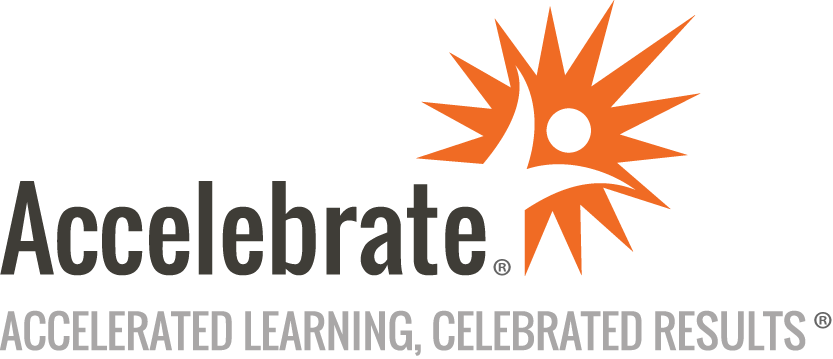 Introduction to SQL Server 2022 for DevelopersCourse Number: SQL-501
Duration: 5 daysOverviewSQL, or Structured Query Language, is a language used to manage data in relational databases. It is one of the most popular programming languages in the world and is used by businesses of all sizes to store and retrieve data.Accelelbrate's SQL Server for Developers training course gives attendees a comprehensive introduction to SQL. Participants learn the basics of relational databases and how to work with data types, functions, Azure, and more.PrerequisitesNo prior experience is presumed.MaterialsAll SQL Server 2022 training students receive a copy of Murach’s SQL Server 2022 for Developers.Software Needed on Each Student PCAttendees will not need to install any software on their computer for this class. The class will be conducted in a remote environment that Accelebrate will provide; students will only need a local computer with a web browser and a stable Internet connection. Any recent version of Microsoft Edge, Mozilla Firefox, or Google Chrome will be fine.ObjectivesUnderstand the basics of relational databases and SQLRetrieve data from a single table and multiple tablesWrite summary queries and subqueriesInsert, update, and delete dataWork with data types and functionsUnderstand Azure Data Studio and Azure SQLOutlineIntroduction to Relational Databases and SQL An introduction to client/server systemsAn introduction to the relational database modelAn introduction to SQL and SQL-based systemsThe Transact-SQL statementsUsing Management Studio An introduction to SQL Server 2022An introduction to Management StudioHow to view and modify the databaseHow to work with queriesHow to view the documentation for SQL ServerRetrieving Data from a Single Table An introduction to the SELECT statementHow to code the SELECT clauseHow to code the WHERE clauseHow to code the ORDER BY clauseRetrieving Data from Two or More Tables How to work with inner joinsHow to work with outer joinsOther skills for working with joinsHow to work with unionsCoding Summary Queries How to work with aggregate functionsHow to group and summarize dataHow to summarize data using SQL Server extensionsCoding Subqueries An introduction to subqueriesHow to code subqueries in search conditionsOther ways to use subqueriesGuidelines for working with complex queriesHow to work with common table expressionsInserting, Updating, and Deleting Data How to create test tablesHow to insert new rowsHow to modify existing rowsHow to delete existing rowsHow to merge rowsWorking with Data Types A review of the SQL data typesHow to convert dataUsing Functions How to work with string dataHow to work with numeric dataHow to work with date/time dataOther functions you should know aboutDesigning a Database How to design a data structureHow to normalize a data structureCreating and Maintaining a Database with SQL How to create databases, tables, and indexesHow to use constraintsHow to change databases and tablesHow to work with sequencesHow to work with collationsThe script used to create the AP databaseCreating and Maintaining a Database with Management Studio How to work with a databaseHow to work with tablesHow to generate scriptsWorking with Views An introduction to viewsHow to create and manage viewsHow to use viewsCoding Scripts An introduction to scriptsHow to work with variables and temporary tablesHow to control the execution of a scriptAdvanced scripting techniquesCoding Stored Procedures, Functions, and Triggers Procedural programming options in Transact-SQLHow to code stored proceduresHow to code user-defined functionsHow to code triggersManaging Transactions and Locking How to work with transactionsAn introduction to concurrency and lockingHow SQL Server manages lockingHow to prevent deadlocksManaging Database Security How to work with SQL Server login IDsHow to work with permissionsHow to work with rolesHow to manage security using Management StudioUsing Azure Data Studio An introduction to Azure Data StudioHow to view and modify the databaseHow to work with queriesMore skills as you need themWorking with Azure SQL How to create and configure an Azure SQL databaseHow to use Data Studio to work with an Azure SQL databaseHow to migrate from SQL Server to Azure SQLConclusion